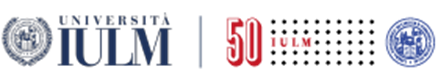 Attività di orientamento in uscita dedicate alle scuole superiori, l'Università IULM propone dal 22 febbraio al 5 marzo un ciclo di lezioni pomeridiane online riguardanti i nostri corsi di laurea triennale:Mediazione linguisticaComunicazione e mediaComunicazione d'impresaCorporate communication (in lingua inglese)ArtiTurismoModaPer scaricare il programma ed effettuare l'iscrizione gratuita alle lezioni, è necessario accedere alla pagina del sito dal seguente link:https://www.iulm.it/it/orientamento-iscrizioni/orientamento/Junior-winter--schoolL'evento è consigliato a tutti gli studenti di quarta e quinta superiore che hanno sviluppato un interesse per il mondo della comunicazione, ma sono ancora indecisi su quale percorso intraprendere. 

La Junior Winter School è utile anche per l’accumulo di ore PCTO (Percorsi per le Competenze Trasversali e per l'Orientamento). Ogni studente riceverà un attestato di partecipazione con l'indicazione del corso e le ore frequentate.
Alessia Delmonte Progetto IULM OrientaUfficio Orientamento, Tutorato e CounselingUniversità IULM | Via Carlo Bo, 1 - 20143 MilanoT 02 89141 2817